【令和３年度　創業支援機関ネットワーク会議アンケート】各位　本日はお忙しい中、ご出席有難うございました。今後の運営の参考にさせて頂きたく、下記アンケートへのご協力をお願い致します。所属名　　　　　　　　　　　　　　　　　　　　　　氏名　　　　　　　　　　　　　　　　　　　　Q1. 本会議の実施方法（オンライン参加）は適切でしたか？□はい□いいえ　→　　理由：Q2本会議の開催時期は適切でしたか？□はい□いいえ　→　　理由：Q3本会議の内容は参考になりましたか？□はい□いいえ →　	理由：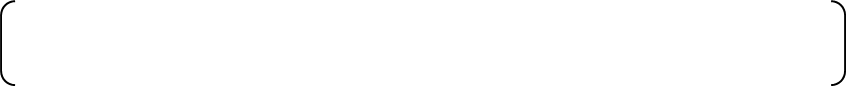 Q4今後会議で取り上げて欲しい講演や情報交換のテーマ等について、ご自由に記載下さい。Q5本会議全体についてご意見・ご要望を聞かせて下さい。＊お忙しい中、ご協力ありがとうございました。